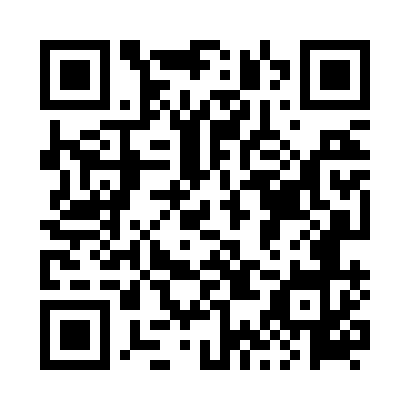 Prayer times for Zeliszewo, PolandWed 1 May 2024 - Fri 31 May 2024High Latitude Method: Angle Based RulePrayer Calculation Method: Muslim World LeagueAsar Calculation Method: HanafiPrayer times provided by https://www.salahtimes.comDateDayFajrSunriseDhuhrAsrMaghribIsha1Wed2:435:2312:556:048:2710:592Thu2:425:2112:556:058:2911:003Fri2:415:1912:556:068:3111:014Sat2:405:1712:556:078:3311:015Sun2:395:1512:546:088:3411:026Mon2:385:1412:546:098:3611:037Tue2:385:1212:546:108:3811:038Wed2:375:1012:546:118:4011:049Thu2:365:0812:546:128:4111:0510Fri2:355:0612:546:138:4311:0611Sat2:355:0512:546:148:4511:0612Sun2:345:0312:546:158:4611:0713Mon2:335:0112:546:168:4811:0814Tue2:335:0012:546:178:5011:0815Wed2:324:5812:546:188:5111:0916Thu2:314:5612:546:198:5311:1017Fri2:314:5512:546:208:5411:1118Sat2:304:5312:546:218:5611:1119Sun2:304:5212:546:228:5811:1220Mon2:294:5012:546:238:5911:1321Tue2:294:4912:546:249:0111:1322Wed2:284:4812:556:259:0211:1423Thu2:284:4612:556:259:0311:1524Fri2:274:4512:556:269:0511:1525Sat2:274:4412:556:279:0611:1626Sun2:264:4312:556:289:0811:1727Mon2:264:4212:556:299:0911:1728Tue2:264:4112:556:299:1011:1829Wed2:254:4012:556:309:1211:1930Thu2:254:3912:556:319:1311:1931Fri2:254:3812:566:329:1411:20